PrekážkyNázov aktivity:                                      PrekážkyTematický celok:Phiro robotCieľová skupina:2.stupeň ZŠ Čas:2 vyučovacie hodinyCiele:Žiak dokáže pracovať s Phiro robotom a programovať ho,  dokáže vytvárať bloky (funkcie) v programe Scratch.2 a vnárať ich navzájom do seba.Metódy a formy:metódy bádateľské a výskumné,opakovanie učiva (vytváranie vlastných blokov),metódy precvičovania a zdokonaľovania zručností,diagnostické metódy – diagnóza, hodnotenie, klasifikácia,práca žiakov – individuálna.Príprava, učebné pomôcky:Pomôcky: Krabice, stoly, …. čokoľvek na zostrojenie prekážkovej dráhy Materiálne zabezpečenie:Phiro robot, počítač s Bluetooth pripojenímSoftvér:Scratch4Phiro, Scratch 2 off-line editorPriebeh aktivityPred hodinou: Žiaci si spárujú svoje roboty za pomoci učiteľa prostredníctvom bluetooth pripojenia s počítačmi.Návod na spárovanie robota: http://robotixedu.com/phiroresources/intro-to-scratch4phiro.htmlÚloha 1So spolužiakmi pripravte pre robota prekážkovú dráhu. Dráha by mala obsahovať uličky a cesty, ktorými by mal robot prejsť, na zostrojenie môžete použiť rôzne krabice, učebnice, stoly, avšak nič čiernej farby.Žiak spolu so spolužiakmi vytvorí prekážkovú dráhu, z ktorej sa robot prostredníctvom ďalej vytvoreného kódu bude musieť dostať.Úloha 2Naprogramuj robota tak, aby išiel dopredu potom sa otočil doľava a potom zastal. Vytvor vlastné bloky príkazov a vlož do nich príkazy pre tieto pohyby. Bloky použi v kóde ako samostatné príkazy.Žiak vytvorí vlastné bloky, ktoré potom použije v hlavnom kóde. Pri plnení úlohy by mal dosiahnuť riešenie ako na obrázku.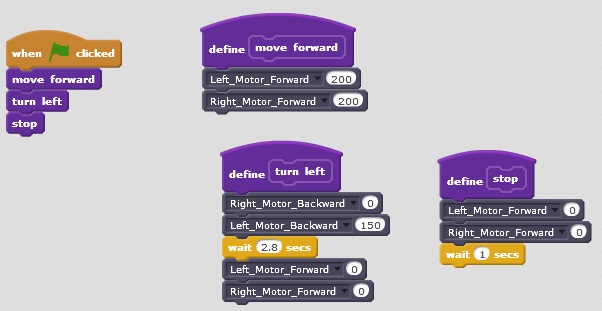 Úloha 3Uprav svoj kód tak, aby sa robot zastavil ak pred sebou zbadá prekážku.Žiak využije nekonečný cyklus, do ktorého vloží podmienku, ktorá bude testovať predné senzory robota.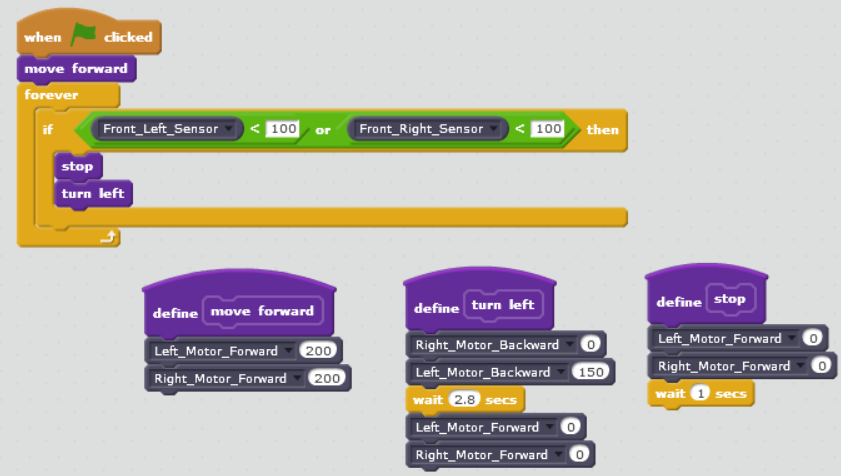 Úloha 4Uprav kód robota tak, aby sa robot po zbadaní prekážky otočil maximálne 5 -krát.Žiak začne vypracovávať úlohu podľa zadania. Učiteľ si overí, či žiak zadaniu porozumel a snaží sa ho naviesť na správne riešenie na obrázku:Pridanie premennej: Script > Data > Make a variable > „prekážka”. Využitie podmienky repeat until, ktorá bude sledovať hodnotu premennej, tá sa bude zvyšovať pri narazení robota na prekážku.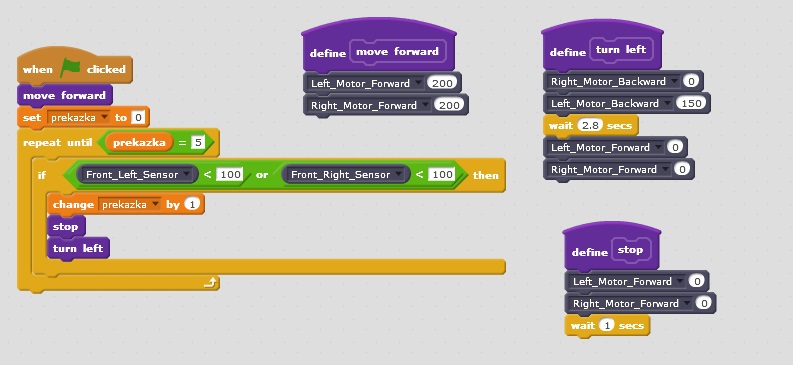 Úloha 5Uprav svoj kód tak, aby robot po narazení na prekážku neodbočil automaticky doľava ale, aby prostredníctvom bočných senzorov zistil, či má vedľa seba prekážku a podľa toho sa rozhodol, do ktorej strany má odbočiť.Do kódu pridáme podmienky, ktoré testujú bočné senzory, pri prekážke sprava, sa robot otočí doľava a pri prekážky zľava sa otočí doprava. Ak nie je prekážka ani z jednej strany, otočí sa doľava. Ďalej pridáme vlastný blok príkazov pre pohyb vpravo.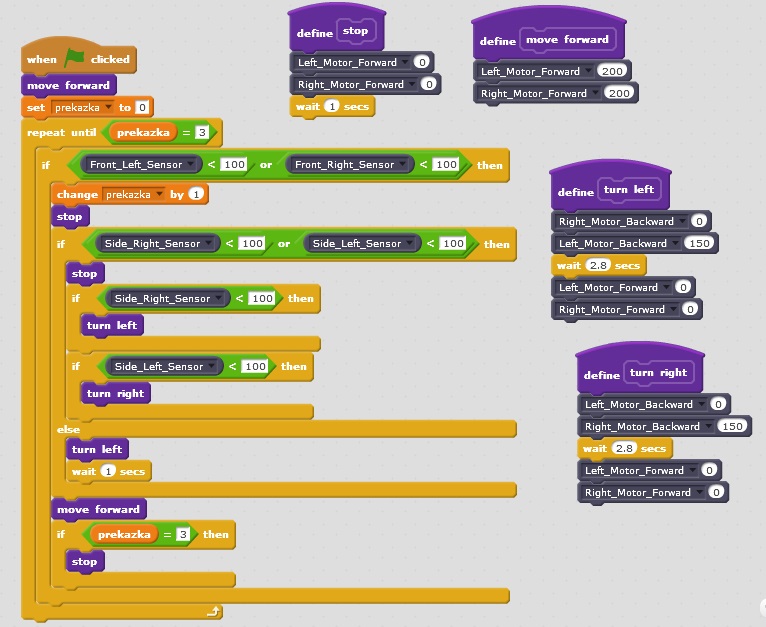 Úloha 6 - Bonusová úlohaUprav svoj kód tak, aby si robot poradil aj so situáciou, keď má prekážky z oboch strán a súčasne aj pred sebou. Robot musí z takejto uličky vycúvať a otočiť sa doľava, aby sa do nej znova nevrátil.Pridáme premennú s názvom slepá ulička, tú zväčšíme o 1, keď robot uviazne v slepej uličke. Robot bude cúvať, pokiaľ sa mu neuvoľní jeden senzor.Do dolnej časti programu potom pridáme podmienku pre otočenie vľavo ak bol robot v slepej uličke, aby sa do nej znovu nevrátil.  Ďalej pridáme vlastný blok príkazov pre cúvanie, ktorý použijeme pri vojdení do slepej uličky.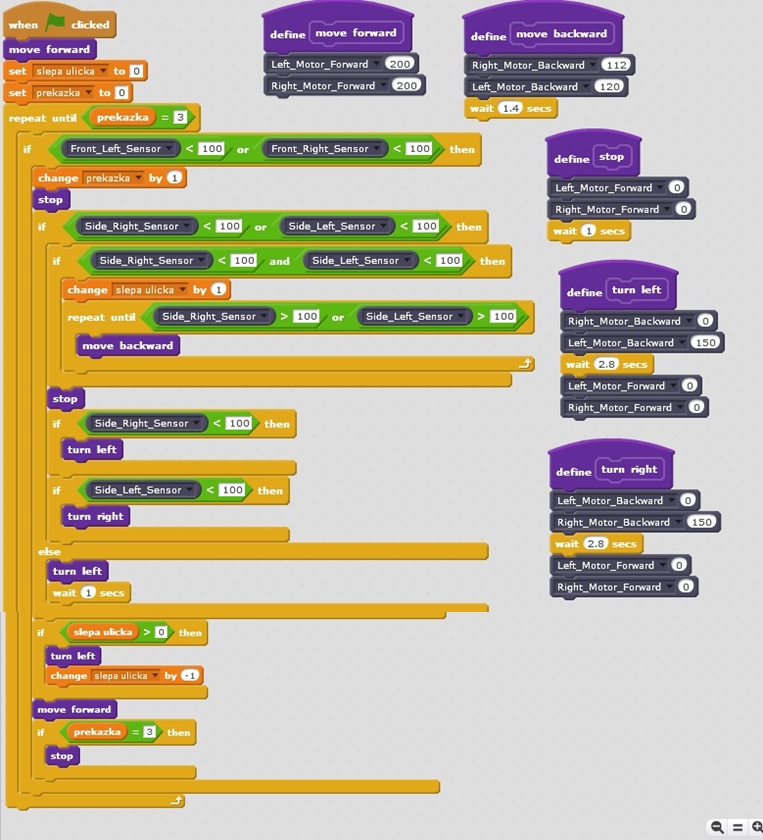 